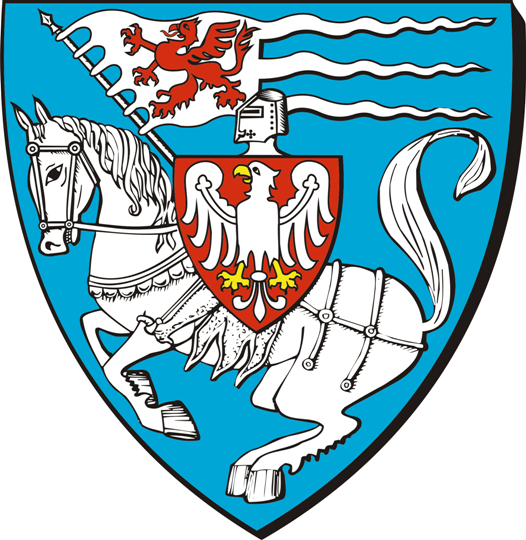 Urząd Miejskiw KoszalinieKARTA  USŁUGIKARTA  USŁUGIKARTA  USŁUGIMZON-05Urząd Miejskiw KoszalinieWydawanie kart parkingowych dla osób  niepełnosprawnych oraz dla placówekWydawanie kart parkingowych dla osób  niepełnosprawnych oraz dla placówekWydawanie kart parkingowych dla osób  niepełnosprawnych oraz dla placówekWersja Nr 14Urząd Miejskiw KoszalinieWydawanie kart parkingowych dla osób  niepełnosprawnych oraz dla placówekWydawanie kart parkingowych dla osób  niepełnosprawnych oraz dla placówekWydawanie kart parkingowych dla osób  niepełnosprawnych oraz dla placówekData zatwierdzenia:14.04.20231. ZAKRES  ŚWIADCZONEJ  USŁUGI1. ZAKRES  ŚWIADCZONEJ  USŁUGI1. ZAKRES  ŚWIADCZONEJ  USŁUGI1. ZAKRES  ŚWIADCZONEJ  USŁUGI1. ZAKRES  ŚWIADCZONEJ  USŁUGIWydawanie kart parkingowych dla osób niepełnosprawnych oraz dla placówek zajmujących się opieką, rehabilitacją lub edukacją osób niepełnosprawnych mających znacznie ograniczone możliwości samodzielnego poruszania się          Wydawanie kart parkingowych dla osób niepełnosprawnych oraz dla placówek zajmujących się opieką, rehabilitacją lub edukacją osób niepełnosprawnych mających znacznie ograniczone możliwości samodzielnego poruszania się          Wydawanie kart parkingowych dla osób niepełnosprawnych oraz dla placówek zajmujących się opieką, rehabilitacją lub edukacją osób niepełnosprawnych mających znacznie ograniczone możliwości samodzielnego poruszania się          Wydawanie kart parkingowych dla osób niepełnosprawnych oraz dla placówek zajmujących się opieką, rehabilitacją lub edukacją osób niepełnosprawnych mających znacznie ograniczone możliwości samodzielnego poruszania się          Wydawanie kart parkingowych dla osób niepełnosprawnych oraz dla placówek zajmujących się opieką, rehabilitacją lub edukacją osób niepełnosprawnych mających znacznie ograniczone możliwości samodzielnego poruszania się          2. WYMAGANE  DOKUMENTY  DO  ZAŁATWIENIA  SPRAWY2. WYMAGANE  DOKUMENTY  DO  ZAŁATWIENIA  SPRAWY2. WYMAGANE  DOKUMENTY  DO  ZAŁATWIENIA  SPRAWY2. WYMAGANE  DOKUMENTY  DO  ZAŁATWIENIA  SPRAWY2. WYMAGANE  DOKUMENTY  DO  ZAŁATWIENIA  SPRAWYKARTA PARKINGOWA DLA OSÓB NIEPEŁNOSPRAWNYCH:1.Wypełniony   wniosek   o   wydanie   karty   parkingowej MZON-05-01 (druk do pobrania w siedzibie Miejskiego Zespołu do Spraw Orzekania o Niepełnosprawności w Koszalinie, Al. Monte Cassino 13 – pokój 106, w Biurze Obsługi Klienta – Urząd Miejski,  Rynek Staromiejski 6-7 - parter lub na stronie www.bip.koszalin.pl. UWAGA! Nowy wzór wniosku od 01.07.2021 r. (wniosek obowiązuje do upływu 90. dnia od dnia odwołania stanu zagrożenia epidemicznego lub stanu epidemii).2. Do wniosku złożonego z wyłączeniem obowiązku osobistego stawiennictwa, w tym w szczególności za pośrednictwem operatora   pocztowego,   załącza się  kopię prawomocnego orzeczenia o niepełnosprawności, o stopniu niepełnosprawności   lub   o    wskazaniach  do   ulg   i  uprawnień   (wydanego   po  1   lipca 2014 r., z wyjątkiem orzeczeń o znacznym stopniu niepełnosprawności z symbolem 05-R lub 10-N lub 04-O) wraz ze wskazaniem, o którym mowa w art. 6 b ust. 3 pkt 9 ustawy z dnia 27 sierpnia 1997 r. o rehabilitacji zawodowej i społecznej oraz zatrudnianiu osób niepełnosprawnych (Dz. U. z 2023 r., poz. 100). UWAGA! Nie dotyczy orzeczeń wydanych przez MZON w Koszalinie. W przypadku nieprawomocnego orzeczenia Miejskiego Zespołu w Koszalinie należy dołączyć oświadczenie o zrzeczeniu się prawa do wniesienia odwołania.3. Jedna, aktualna fotografia o wymiarach 35 mm x 45 mm (czytelnie podpisana na rewersie)4. Dowód   uiszczenia  opłaty  za   wydanie karty parkingowej (przed dokonaniem wpłaty za kartę  należy skontaktować się z pracownikami zespołu w celu potwierdzenia spełnienia przesłanek do wydania karty parkingowej).5. W przypadku osoby ubezwłasnowolnionej kserokopia dokumentu potwierdzającego przedstawicielstwo ustawowe. (zaświadczenie z Sądu o ustanowieniu opieki prawnej lub kurateli).6. Karta parkingowa, która utraciła ważność, może zostać zwrócona przez osobę niepełnosprawną  do przewodniczącego miejskiego zespołu, który wydał kartę, po odwołaniu stanu zagrożenia epidemicznego lub stanu epidemii.KARTA PARKINGOWA DLA PLACÓWKI:1.Wypełniony  wniosek  o  wydanie  karty  parkingowej   MZON-05-01    (druk do pobrania w siedzibie Miejskiego Zespołu do Spraw Orzekania o Niepełnosprawności w Koszalinie, Al. Monte Cassino 13 – pokój 106, w Biurze Obsługi Klienta – Urząd Miejski, ul. Rynek Staromiejski 6-7 lub na stronie www.bip.koszalin.pl. UWAGA! Nowy wzór wniosku od 01.07.2021 r. (wniosek obowiązuje do upływu 90. dnia od dnia odwołania stanu zagrożenia epidemicznego lub stanu epidemii).2. Dowód uiszczenia opłaty za wydanie karty parkingowej.3. Kserokopia dowodu rejestracyjnego pojazdu placówki4. Oświadczenie o posiadaniu upoważnienia do reprezentowania placówki oraz prowadzeniu przez placówkę działalności w zakresie opieki, rehabilitacji lub edukacji osób niepełnosprawnych, mających znaczne  ograniczenia możliwości samodzielnego poruszania się i uprawnieniu do karty parkingowej.KARTA PARKINGOWA DLA OSÓB NIEPEŁNOSPRAWNYCH:1.Wypełniony   wniosek   o   wydanie   karty   parkingowej MZON-05-01 (druk do pobrania w siedzibie Miejskiego Zespołu do Spraw Orzekania o Niepełnosprawności w Koszalinie, Al. Monte Cassino 13 – pokój 106, w Biurze Obsługi Klienta – Urząd Miejski,  Rynek Staromiejski 6-7 - parter lub na stronie www.bip.koszalin.pl. UWAGA! Nowy wzór wniosku od 01.07.2021 r. (wniosek obowiązuje do upływu 90. dnia od dnia odwołania stanu zagrożenia epidemicznego lub stanu epidemii).2. Do wniosku złożonego z wyłączeniem obowiązku osobistego stawiennictwa, w tym w szczególności za pośrednictwem operatora   pocztowego,   załącza się  kopię prawomocnego orzeczenia o niepełnosprawności, o stopniu niepełnosprawności   lub   o    wskazaniach  do   ulg   i  uprawnień   (wydanego   po  1   lipca 2014 r., z wyjątkiem orzeczeń o znacznym stopniu niepełnosprawności z symbolem 05-R lub 10-N lub 04-O) wraz ze wskazaniem, o którym mowa w art. 6 b ust. 3 pkt 9 ustawy z dnia 27 sierpnia 1997 r. o rehabilitacji zawodowej i społecznej oraz zatrudnianiu osób niepełnosprawnych (Dz. U. z 2023 r., poz. 100). UWAGA! Nie dotyczy orzeczeń wydanych przez MZON w Koszalinie. W przypadku nieprawomocnego orzeczenia Miejskiego Zespołu w Koszalinie należy dołączyć oświadczenie o zrzeczeniu się prawa do wniesienia odwołania.3. Jedna, aktualna fotografia o wymiarach 35 mm x 45 mm (czytelnie podpisana na rewersie)4. Dowód   uiszczenia  opłaty  za   wydanie karty parkingowej (przed dokonaniem wpłaty za kartę  należy skontaktować się z pracownikami zespołu w celu potwierdzenia spełnienia przesłanek do wydania karty parkingowej).5. W przypadku osoby ubezwłasnowolnionej kserokopia dokumentu potwierdzającego przedstawicielstwo ustawowe. (zaświadczenie z Sądu o ustanowieniu opieki prawnej lub kurateli).6. Karta parkingowa, która utraciła ważność, może zostać zwrócona przez osobę niepełnosprawną  do przewodniczącego miejskiego zespołu, który wydał kartę, po odwołaniu stanu zagrożenia epidemicznego lub stanu epidemii.KARTA PARKINGOWA DLA PLACÓWKI:1.Wypełniony  wniosek  o  wydanie  karty  parkingowej   MZON-05-01    (druk do pobrania w siedzibie Miejskiego Zespołu do Spraw Orzekania o Niepełnosprawności w Koszalinie, Al. Monte Cassino 13 – pokój 106, w Biurze Obsługi Klienta – Urząd Miejski, ul. Rynek Staromiejski 6-7 lub na stronie www.bip.koszalin.pl. UWAGA! Nowy wzór wniosku od 01.07.2021 r. (wniosek obowiązuje do upływu 90. dnia od dnia odwołania stanu zagrożenia epidemicznego lub stanu epidemii).2. Dowód uiszczenia opłaty za wydanie karty parkingowej.3. Kserokopia dowodu rejestracyjnego pojazdu placówki4. Oświadczenie o posiadaniu upoważnienia do reprezentowania placówki oraz prowadzeniu przez placówkę działalności w zakresie opieki, rehabilitacji lub edukacji osób niepełnosprawnych, mających znaczne  ograniczenia możliwości samodzielnego poruszania się i uprawnieniu do karty parkingowej.KARTA PARKINGOWA DLA OSÓB NIEPEŁNOSPRAWNYCH:1.Wypełniony   wniosek   o   wydanie   karty   parkingowej MZON-05-01 (druk do pobrania w siedzibie Miejskiego Zespołu do Spraw Orzekania o Niepełnosprawności w Koszalinie, Al. Monte Cassino 13 – pokój 106, w Biurze Obsługi Klienta – Urząd Miejski,  Rynek Staromiejski 6-7 - parter lub na stronie www.bip.koszalin.pl. UWAGA! Nowy wzór wniosku od 01.07.2021 r. (wniosek obowiązuje do upływu 90. dnia od dnia odwołania stanu zagrożenia epidemicznego lub stanu epidemii).2. Do wniosku złożonego z wyłączeniem obowiązku osobistego stawiennictwa, w tym w szczególności za pośrednictwem operatora   pocztowego,   załącza się  kopię prawomocnego orzeczenia o niepełnosprawności, o stopniu niepełnosprawności   lub   o    wskazaniach  do   ulg   i  uprawnień   (wydanego   po  1   lipca 2014 r., z wyjątkiem orzeczeń o znacznym stopniu niepełnosprawności z symbolem 05-R lub 10-N lub 04-O) wraz ze wskazaniem, o którym mowa w art. 6 b ust. 3 pkt 9 ustawy z dnia 27 sierpnia 1997 r. o rehabilitacji zawodowej i społecznej oraz zatrudnianiu osób niepełnosprawnych (Dz. U. z 2023 r., poz. 100). UWAGA! Nie dotyczy orzeczeń wydanych przez MZON w Koszalinie. W przypadku nieprawomocnego orzeczenia Miejskiego Zespołu w Koszalinie należy dołączyć oświadczenie o zrzeczeniu się prawa do wniesienia odwołania.3. Jedna, aktualna fotografia o wymiarach 35 mm x 45 mm (czytelnie podpisana na rewersie)4. Dowód   uiszczenia  opłaty  za   wydanie karty parkingowej (przed dokonaniem wpłaty za kartę  należy skontaktować się z pracownikami zespołu w celu potwierdzenia spełnienia przesłanek do wydania karty parkingowej).5. W przypadku osoby ubezwłasnowolnionej kserokopia dokumentu potwierdzającego przedstawicielstwo ustawowe. (zaświadczenie z Sądu o ustanowieniu opieki prawnej lub kurateli).6. Karta parkingowa, która utraciła ważność, może zostać zwrócona przez osobę niepełnosprawną  do przewodniczącego miejskiego zespołu, który wydał kartę, po odwołaniu stanu zagrożenia epidemicznego lub stanu epidemii.KARTA PARKINGOWA DLA PLACÓWKI:1.Wypełniony  wniosek  o  wydanie  karty  parkingowej   MZON-05-01    (druk do pobrania w siedzibie Miejskiego Zespołu do Spraw Orzekania o Niepełnosprawności w Koszalinie, Al. Monte Cassino 13 – pokój 106, w Biurze Obsługi Klienta – Urząd Miejski, ul. Rynek Staromiejski 6-7 lub na stronie www.bip.koszalin.pl. UWAGA! Nowy wzór wniosku od 01.07.2021 r. (wniosek obowiązuje do upływu 90. dnia od dnia odwołania stanu zagrożenia epidemicznego lub stanu epidemii).2. Dowód uiszczenia opłaty za wydanie karty parkingowej.3. Kserokopia dowodu rejestracyjnego pojazdu placówki4. Oświadczenie o posiadaniu upoważnienia do reprezentowania placówki oraz prowadzeniu przez placówkę działalności w zakresie opieki, rehabilitacji lub edukacji osób niepełnosprawnych, mających znaczne  ograniczenia możliwości samodzielnego poruszania się i uprawnieniu do karty parkingowej.KARTA PARKINGOWA DLA OSÓB NIEPEŁNOSPRAWNYCH:1.Wypełniony   wniosek   o   wydanie   karty   parkingowej MZON-05-01 (druk do pobrania w siedzibie Miejskiego Zespołu do Spraw Orzekania o Niepełnosprawności w Koszalinie, Al. Monte Cassino 13 – pokój 106, w Biurze Obsługi Klienta – Urząd Miejski,  Rynek Staromiejski 6-7 - parter lub na stronie www.bip.koszalin.pl. UWAGA! Nowy wzór wniosku od 01.07.2021 r. (wniosek obowiązuje do upływu 90. dnia od dnia odwołania stanu zagrożenia epidemicznego lub stanu epidemii).2. Do wniosku złożonego z wyłączeniem obowiązku osobistego stawiennictwa, w tym w szczególności za pośrednictwem operatora   pocztowego,   załącza się  kopię prawomocnego orzeczenia o niepełnosprawności, o stopniu niepełnosprawności   lub   o    wskazaniach  do   ulg   i  uprawnień   (wydanego   po  1   lipca 2014 r., z wyjątkiem orzeczeń o znacznym stopniu niepełnosprawności z symbolem 05-R lub 10-N lub 04-O) wraz ze wskazaniem, o którym mowa w art. 6 b ust. 3 pkt 9 ustawy z dnia 27 sierpnia 1997 r. o rehabilitacji zawodowej i społecznej oraz zatrudnianiu osób niepełnosprawnych (Dz. U. z 2023 r., poz. 100). UWAGA! Nie dotyczy orzeczeń wydanych przez MZON w Koszalinie. W przypadku nieprawomocnego orzeczenia Miejskiego Zespołu w Koszalinie należy dołączyć oświadczenie o zrzeczeniu się prawa do wniesienia odwołania.3. Jedna, aktualna fotografia o wymiarach 35 mm x 45 mm (czytelnie podpisana na rewersie)4. Dowód   uiszczenia  opłaty  za   wydanie karty parkingowej (przed dokonaniem wpłaty za kartę  należy skontaktować się z pracownikami zespołu w celu potwierdzenia spełnienia przesłanek do wydania karty parkingowej).5. W przypadku osoby ubezwłasnowolnionej kserokopia dokumentu potwierdzającego przedstawicielstwo ustawowe. (zaświadczenie z Sądu o ustanowieniu opieki prawnej lub kurateli).6. Karta parkingowa, która utraciła ważność, może zostać zwrócona przez osobę niepełnosprawną  do przewodniczącego miejskiego zespołu, który wydał kartę, po odwołaniu stanu zagrożenia epidemicznego lub stanu epidemii.KARTA PARKINGOWA DLA PLACÓWKI:1.Wypełniony  wniosek  o  wydanie  karty  parkingowej   MZON-05-01    (druk do pobrania w siedzibie Miejskiego Zespołu do Spraw Orzekania o Niepełnosprawności w Koszalinie, Al. Monte Cassino 13 – pokój 106, w Biurze Obsługi Klienta – Urząd Miejski, ul. Rynek Staromiejski 6-7 lub na stronie www.bip.koszalin.pl. UWAGA! Nowy wzór wniosku od 01.07.2021 r. (wniosek obowiązuje do upływu 90. dnia od dnia odwołania stanu zagrożenia epidemicznego lub stanu epidemii).2. Dowód uiszczenia opłaty za wydanie karty parkingowej.3. Kserokopia dowodu rejestracyjnego pojazdu placówki4. Oświadczenie o posiadaniu upoważnienia do reprezentowania placówki oraz prowadzeniu przez placówkę działalności w zakresie opieki, rehabilitacji lub edukacji osób niepełnosprawnych, mających znaczne  ograniczenia możliwości samodzielnego poruszania się i uprawnieniu do karty parkingowej.KARTA PARKINGOWA DLA OSÓB NIEPEŁNOSPRAWNYCH:1.Wypełniony   wniosek   o   wydanie   karty   parkingowej MZON-05-01 (druk do pobrania w siedzibie Miejskiego Zespołu do Spraw Orzekania o Niepełnosprawności w Koszalinie, Al. Monte Cassino 13 – pokój 106, w Biurze Obsługi Klienta – Urząd Miejski,  Rynek Staromiejski 6-7 - parter lub na stronie www.bip.koszalin.pl. UWAGA! Nowy wzór wniosku od 01.07.2021 r. (wniosek obowiązuje do upływu 90. dnia od dnia odwołania stanu zagrożenia epidemicznego lub stanu epidemii).2. Do wniosku złożonego z wyłączeniem obowiązku osobistego stawiennictwa, w tym w szczególności za pośrednictwem operatora   pocztowego,   załącza się  kopię prawomocnego orzeczenia o niepełnosprawności, o stopniu niepełnosprawności   lub   o    wskazaniach  do   ulg   i  uprawnień   (wydanego   po  1   lipca 2014 r., z wyjątkiem orzeczeń o znacznym stopniu niepełnosprawności z symbolem 05-R lub 10-N lub 04-O) wraz ze wskazaniem, o którym mowa w art. 6 b ust. 3 pkt 9 ustawy z dnia 27 sierpnia 1997 r. o rehabilitacji zawodowej i społecznej oraz zatrudnianiu osób niepełnosprawnych (Dz. U. z 2023 r., poz. 100). UWAGA! Nie dotyczy orzeczeń wydanych przez MZON w Koszalinie. W przypadku nieprawomocnego orzeczenia Miejskiego Zespołu w Koszalinie należy dołączyć oświadczenie o zrzeczeniu się prawa do wniesienia odwołania.3. Jedna, aktualna fotografia o wymiarach 35 mm x 45 mm (czytelnie podpisana na rewersie)4. Dowód   uiszczenia  opłaty  za   wydanie karty parkingowej (przed dokonaniem wpłaty za kartę  należy skontaktować się z pracownikami zespołu w celu potwierdzenia spełnienia przesłanek do wydania karty parkingowej).5. W przypadku osoby ubezwłasnowolnionej kserokopia dokumentu potwierdzającego przedstawicielstwo ustawowe. (zaświadczenie z Sądu o ustanowieniu opieki prawnej lub kurateli).6. Karta parkingowa, która utraciła ważność, może zostać zwrócona przez osobę niepełnosprawną  do przewodniczącego miejskiego zespołu, który wydał kartę, po odwołaniu stanu zagrożenia epidemicznego lub stanu epidemii.KARTA PARKINGOWA DLA PLACÓWKI:1.Wypełniony  wniosek  o  wydanie  karty  parkingowej   MZON-05-01    (druk do pobrania w siedzibie Miejskiego Zespołu do Spraw Orzekania o Niepełnosprawności w Koszalinie, Al. Monte Cassino 13 – pokój 106, w Biurze Obsługi Klienta – Urząd Miejski, ul. Rynek Staromiejski 6-7 lub na stronie www.bip.koszalin.pl. UWAGA! Nowy wzór wniosku od 01.07.2021 r. (wniosek obowiązuje do upływu 90. dnia od dnia odwołania stanu zagrożenia epidemicznego lub stanu epidemii).2. Dowód uiszczenia opłaty za wydanie karty parkingowej.3. Kserokopia dowodu rejestracyjnego pojazdu placówki4. Oświadczenie o posiadaniu upoważnienia do reprezentowania placówki oraz prowadzeniu przez placówkę działalności w zakresie opieki, rehabilitacji lub edukacji osób niepełnosprawnych, mających znaczne  ograniczenia możliwości samodzielnego poruszania się i uprawnieniu do karty parkingowej.3. ZŁOŻENIE  WNIOSKU  DROGĄ  ELEKTRONICZNĄ3. ZŁOŻENIE  WNIOSKU  DROGĄ  ELEKTRONICZNĄ3. ZŁOŻENIE  WNIOSKU  DROGĄ  ELEKTRONICZNĄ3. ZŁOŻENIE  WNIOSKU  DROGĄ  ELEKTRONICZNĄ3. ZŁOŻENIE  WNIOSKU  DROGĄ  ELEKTRONICZNĄBrak możliwości złożenia wniosku drogą elektroniczną.Brak możliwości złożenia wniosku drogą elektroniczną.Brak możliwości złożenia wniosku drogą elektroniczną.Brak możliwości złożenia wniosku drogą elektroniczną.Brak możliwości złożenia wniosku drogą elektroniczną.4. OPŁATY4. OPŁATY4. OPŁATY4. OPŁATY4. OPŁATYOpłata za wydanie karty parkingowej wynosi 21 zł.Opłatę  należy wnieść przelewem na rachunek bankowy Urzędu Miasta Koszalin o numerze:30 1140 1137 0000 2444 4400 1007wskazując w polu „nazwa zleceniodawca” swoje imię i nazwisko oraz dokładny adres zamieszkania z podaniem kodu pocztowego, a w polu „tytułem” opłata za wydanie karty parkingowej lub w kasach Urzędu Miasta Koszalin   Opłata za wydanie karty parkingowej wynosi 21 zł.Opłatę  należy wnieść przelewem na rachunek bankowy Urzędu Miasta Koszalin o numerze:30 1140 1137 0000 2444 4400 1007wskazując w polu „nazwa zleceniodawca” swoje imię i nazwisko oraz dokładny adres zamieszkania z podaniem kodu pocztowego, a w polu „tytułem” opłata za wydanie karty parkingowej lub w kasach Urzędu Miasta Koszalin   Opłata za wydanie karty parkingowej wynosi 21 zł.Opłatę  należy wnieść przelewem na rachunek bankowy Urzędu Miasta Koszalin o numerze:30 1140 1137 0000 2444 4400 1007wskazując w polu „nazwa zleceniodawca” swoje imię i nazwisko oraz dokładny adres zamieszkania z podaniem kodu pocztowego, a w polu „tytułem” opłata za wydanie karty parkingowej lub w kasach Urzędu Miasta Koszalin   Opłata za wydanie karty parkingowej wynosi 21 zł.Opłatę  należy wnieść przelewem na rachunek bankowy Urzędu Miasta Koszalin o numerze:30 1140 1137 0000 2444 4400 1007wskazując w polu „nazwa zleceniodawca” swoje imię i nazwisko oraz dokładny adres zamieszkania z podaniem kodu pocztowego, a w polu „tytułem” opłata za wydanie karty parkingowej lub w kasach Urzędu Miasta Koszalin   Opłata za wydanie karty parkingowej wynosi 21 zł.Opłatę  należy wnieść przelewem na rachunek bankowy Urzędu Miasta Koszalin o numerze:30 1140 1137 0000 2444 4400 1007wskazując w polu „nazwa zleceniodawca” swoje imię i nazwisko oraz dokładny adres zamieszkania z podaniem kodu pocztowego, a w polu „tytułem” opłata za wydanie karty parkingowej lub w kasach Urzędu Miasta Koszalin   5. MIEJSCE  ZŁOŻENIA  DOKUMENTÓW5. MIEJSCE  ZŁOŻENIA  DOKUMENTÓW5. MIEJSCE  ZŁOŻENIA  DOKUMENTÓW5. MIEJSCE  ZŁOŻENIA  DOKUMENTÓW5. MIEJSCE  ZŁOŻENIA  DOKUMENTÓWMiejski Zespół ds. Orzekania o Niepełnosprawności w Koszalinie, Aleja Monte Cassino 13,  I piętro,  pokój 100, 101,w godzinach przyjęć klientów:w poniedziałek 		09.00 – 17.00,od wtorku do piątku	08.00 – 14.30.Miejski Zespół ds. Orzekania o Niepełnosprawności w Koszalinie, Aleja Monte Cassino 13,  I piętro,  pokój 100, 101,w godzinach przyjęć klientów:w poniedziałek 		09.00 – 17.00,od wtorku do piątku	08.00 – 14.30.Miejski Zespół ds. Orzekania o Niepełnosprawności w Koszalinie, Aleja Monte Cassino 13,  I piętro,  pokój 100, 101,w godzinach przyjęć klientów:w poniedziałek 		09.00 – 17.00,od wtorku do piątku	08.00 – 14.30.Miejski Zespół ds. Orzekania o Niepełnosprawności w Koszalinie, Aleja Monte Cassino 13,  I piętro,  pokój 100, 101,w godzinach przyjęć klientów:w poniedziałek 		09.00 – 17.00,od wtorku do piątku	08.00 – 14.30.Miejski Zespół ds. Orzekania o Niepełnosprawności w Koszalinie, Aleja Monte Cassino 13,  I piętro,  pokój 100, 101,w godzinach przyjęć klientów:w poniedziałek 		09.00 – 17.00,od wtorku do piątku	08.00 – 14.30.6. OSOBY  DO  KONTAKTU6. OSOBY  DO  KONTAKTU6. OSOBY  DO  KONTAKTU6. OSOBY  DO  KONTAKTU6. OSOBY  DO  KONTAKTUAnna Rzemieniewska (Inspektor)             Aleja Monte Cassino 13, pok. 106, 	  tel. 94 348 39 56Agnieszka Brand (Inspektor)                      Aleja Monte Cassino 13, pok. 100,          tel. 94 348 39 54Agnieszka Zelig (Inspektor)                        Aleja Monte Cassino 13, pok. 101,           tel. 94 348 39 55Joanna Ostrowska (Sekretarz Zespołu)    Aleja Monte Cassino 13,  pok. 106 A,   tel. 94 348 39 56Anna Rzemieniewska (Inspektor)             Aleja Monte Cassino 13, pok. 106, 	  tel. 94 348 39 56Agnieszka Brand (Inspektor)                      Aleja Monte Cassino 13, pok. 100,          tel. 94 348 39 54Agnieszka Zelig (Inspektor)                        Aleja Monte Cassino 13, pok. 101,           tel. 94 348 39 55Joanna Ostrowska (Sekretarz Zespołu)    Aleja Monte Cassino 13,  pok. 106 A,   tel. 94 348 39 56Anna Rzemieniewska (Inspektor)             Aleja Monte Cassino 13, pok. 106, 	  tel. 94 348 39 56Agnieszka Brand (Inspektor)                      Aleja Monte Cassino 13, pok. 100,          tel. 94 348 39 54Agnieszka Zelig (Inspektor)                        Aleja Monte Cassino 13, pok. 101,           tel. 94 348 39 55Joanna Ostrowska (Sekretarz Zespołu)    Aleja Monte Cassino 13,  pok. 106 A,   tel. 94 348 39 56Anna Rzemieniewska (Inspektor)             Aleja Monte Cassino 13, pok. 106, 	  tel. 94 348 39 56Agnieszka Brand (Inspektor)                      Aleja Monte Cassino 13, pok. 100,          tel. 94 348 39 54Agnieszka Zelig (Inspektor)                        Aleja Monte Cassino 13, pok. 101,           tel. 94 348 39 55Joanna Ostrowska (Sekretarz Zespołu)    Aleja Monte Cassino 13,  pok. 106 A,   tel. 94 348 39 56Anna Rzemieniewska (Inspektor)             Aleja Monte Cassino 13, pok. 106, 	  tel. 94 348 39 56Agnieszka Brand (Inspektor)                      Aleja Monte Cassino 13, pok. 100,          tel. 94 348 39 54Agnieszka Zelig (Inspektor)                        Aleja Monte Cassino 13, pok. 101,           tel. 94 348 39 55Joanna Ostrowska (Sekretarz Zespołu)    Aleja Monte Cassino 13,  pok. 106 A,   tel. 94 348 39 567. SPOSÓB  I  TERMIN  ZAŁATWIENIA7. SPOSÓB  I  TERMIN  ZAŁATWIENIA7. SPOSÓB  I  TERMIN  ZAŁATWIENIA7. SPOSÓB  I  TERMIN  ZAŁATWIENIA7. SPOSÓB  I  TERMIN  ZAŁATWIENIA Osoba niepełnosprawna składa wniosek, z wyjątkiem:- osoby, która nie ukończyła 18 roku życia, za którą wniosek składają rodzice lub ustanowieni przez sąd opiekunowie, albo jeden z rodziców lub ustanowionych przez sąd opiekunów,- osoby ubezwłasnowolnionej całkowicie, pozostającej pod władzą rodzicielską, za którą wniosek składa jeden z rodziców,- osoby ubezwłasnowolnionej całkowicie, niepozostającej pod władzą rodzicielską lub osoby ubezwłasnowolnionej częściowo, za którą wniosek składa odpowiednio opiekun lub kurator ustanowiony przez sąd.W przypadku braku możliwości złożenia przez wnioskodawcę podpisu na wniosku o wydanie karty parkingowej, złożonego z wyłączeniem obowiązku osobistego stawiennictwa, w tym w szczególności za pośrednictwem operatora pocztowego, wnioskodawca czyni na wniosku tuszowy odcisk palca, a obok tego odcisku osoba przez niego upoważniona wpisuje jej imię i nazwisko oraz składa swój czytelny podpis.W przypadku spełnienia warunków do otrzymania karty parkingowej przewodniczący miejskiego zespołu do spraw orzekania o niepełnosprawności w terminie 30 dni od dnia złożenia wniosku spełniającego wymogi formalne, przesyła kartę za zgodą strony, za pośrednictwem operatora pocztowego, za zwrotnym potwierdzeniem odbioru. Osoba niepełnosprawna składa wniosek, z wyjątkiem:- osoby, która nie ukończyła 18 roku życia, za którą wniosek składają rodzice lub ustanowieni przez sąd opiekunowie, albo jeden z rodziców lub ustanowionych przez sąd opiekunów,- osoby ubezwłasnowolnionej całkowicie, pozostającej pod władzą rodzicielską, za którą wniosek składa jeden z rodziców,- osoby ubezwłasnowolnionej całkowicie, niepozostającej pod władzą rodzicielską lub osoby ubezwłasnowolnionej częściowo, za którą wniosek składa odpowiednio opiekun lub kurator ustanowiony przez sąd.W przypadku braku możliwości złożenia przez wnioskodawcę podpisu na wniosku o wydanie karty parkingowej, złożonego z wyłączeniem obowiązku osobistego stawiennictwa, w tym w szczególności za pośrednictwem operatora pocztowego, wnioskodawca czyni na wniosku tuszowy odcisk palca, a obok tego odcisku osoba przez niego upoważniona wpisuje jej imię i nazwisko oraz składa swój czytelny podpis.W przypadku spełnienia warunków do otrzymania karty parkingowej przewodniczący miejskiego zespołu do spraw orzekania o niepełnosprawności w terminie 30 dni od dnia złożenia wniosku spełniającego wymogi formalne, przesyła kartę za zgodą strony, za pośrednictwem operatora pocztowego, za zwrotnym potwierdzeniem odbioru. Osoba niepełnosprawna składa wniosek, z wyjątkiem:- osoby, która nie ukończyła 18 roku życia, za którą wniosek składają rodzice lub ustanowieni przez sąd opiekunowie, albo jeden z rodziców lub ustanowionych przez sąd opiekunów,- osoby ubezwłasnowolnionej całkowicie, pozostającej pod władzą rodzicielską, za którą wniosek składa jeden z rodziców,- osoby ubezwłasnowolnionej całkowicie, niepozostającej pod władzą rodzicielską lub osoby ubezwłasnowolnionej częściowo, za którą wniosek składa odpowiednio opiekun lub kurator ustanowiony przez sąd.W przypadku braku możliwości złożenia przez wnioskodawcę podpisu na wniosku o wydanie karty parkingowej, złożonego z wyłączeniem obowiązku osobistego stawiennictwa, w tym w szczególności za pośrednictwem operatora pocztowego, wnioskodawca czyni na wniosku tuszowy odcisk palca, a obok tego odcisku osoba przez niego upoważniona wpisuje jej imię i nazwisko oraz składa swój czytelny podpis.W przypadku spełnienia warunków do otrzymania karty parkingowej przewodniczący miejskiego zespołu do spraw orzekania o niepełnosprawności w terminie 30 dni od dnia złożenia wniosku spełniającego wymogi formalne, przesyła kartę za zgodą strony, za pośrednictwem operatora pocztowego, za zwrotnym potwierdzeniem odbioru. Osoba niepełnosprawna składa wniosek, z wyjątkiem:- osoby, która nie ukończyła 18 roku życia, za którą wniosek składają rodzice lub ustanowieni przez sąd opiekunowie, albo jeden z rodziców lub ustanowionych przez sąd opiekunów,- osoby ubezwłasnowolnionej całkowicie, pozostającej pod władzą rodzicielską, za którą wniosek składa jeden z rodziców,- osoby ubezwłasnowolnionej całkowicie, niepozostającej pod władzą rodzicielską lub osoby ubezwłasnowolnionej częściowo, za którą wniosek składa odpowiednio opiekun lub kurator ustanowiony przez sąd.W przypadku braku możliwości złożenia przez wnioskodawcę podpisu na wniosku o wydanie karty parkingowej, złożonego z wyłączeniem obowiązku osobistego stawiennictwa, w tym w szczególności za pośrednictwem operatora pocztowego, wnioskodawca czyni na wniosku tuszowy odcisk palca, a obok tego odcisku osoba przez niego upoważniona wpisuje jej imię i nazwisko oraz składa swój czytelny podpis.W przypadku spełnienia warunków do otrzymania karty parkingowej przewodniczący miejskiego zespołu do spraw orzekania o niepełnosprawności w terminie 30 dni od dnia złożenia wniosku spełniającego wymogi formalne, przesyła kartę za zgodą strony, za pośrednictwem operatora pocztowego, za zwrotnym potwierdzeniem odbioru. Osoba niepełnosprawna składa wniosek, z wyjątkiem:- osoby, która nie ukończyła 18 roku życia, za którą wniosek składają rodzice lub ustanowieni przez sąd opiekunowie, albo jeden z rodziców lub ustanowionych przez sąd opiekunów,- osoby ubezwłasnowolnionej całkowicie, pozostającej pod władzą rodzicielską, za którą wniosek składa jeden z rodziców,- osoby ubezwłasnowolnionej całkowicie, niepozostającej pod władzą rodzicielską lub osoby ubezwłasnowolnionej częściowo, za którą wniosek składa odpowiednio opiekun lub kurator ustanowiony przez sąd.W przypadku braku możliwości złożenia przez wnioskodawcę podpisu na wniosku o wydanie karty parkingowej, złożonego z wyłączeniem obowiązku osobistego stawiennictwa, w tym w szczególności za pośrednictwem operatora pocztowego, wnioskodawca czyni na wniosku tuszowy odcisk palca, a obok tego odcisku osoba przez niego upoważniona wpisuje jej imię i nazwisko oraz składa swój czytelny podpis.W przypadku spełnienia warunków do otrzymania karty parkingowej przewodniczący miejskiego zespołu do spraw orzekania o niepełnosprawności w terminie 30 dni od dnia złożenia wniosku spełniającego wymogi formalne, przesyła kartę za zgodą strony, za pośrednictwem operatora pocztowego, za zwrotnym potwierdzeniem odbioru.8. TRYB  ODWOŁAWCZY8. TRYB  ODWOŁAWCZY8. TRYB  ODWOŁAWCZY8. TRYB  ODWOŁAWCZY8. TRYB  ODWOŁAWCZYNie przysługuje.Nie przysługuje.Nie przysługuje.Nie przysługuje.Nie przysługuje.9. PODSTAWA  PRAWNA9. PODSTAWA  PRAWNA9. PODSTAWA  PRAWNA9. PODSTAWA  PRAWNA9. PODSTAWA  PRAWNA* Ustawa z dnia 20 czerwca 1997 r. – Prawo o ruchu drogowym (Dz. U. z 2022 r. poz. 988, ze zm.)* Rozporządzenie Ministra Pracy i Polityki Społecznej z dnia 25 czerwca 2014 r., w sprawie wzoru oraz trybu wydawania i zwrotu kart parkingowych (Dz.U. z 2022 r., poz. 1611)* Rozporządzenie Ministra Pracy i Polityki Społecznej z dnia 10 czerwca 2021 r., zmieniające rozporządzenie w sprawie wzoru oraz trybu wydawania i zwrotu kart parkingowych (Dz.U. z 2021 r., poz. 1123)* Rozporządzenie Ministra Pracy i Polityki Społecznej z dnia 18 czerwca 2014 r. w sprawie rodzaju placówek uprawnionych do uzyskania karty parkingowej (Dz. U. z 2014 r., poz. 818)* Rozporządzenie Ministra Pracy i Polityki Społecznej z dnia 24 czerwca 2014 r. w sprawie wysokości opłaty za wydanie karty parkingowej oraz warunków dystrybucji blankietów kart parkingowych (Dz. U. z 2014 r., poz. 843) * Ustawa z dnia 27 sierpnia 1997 r. o rehabilitacji zawodowej i społecznej oraz zatrudnianiu osób niepełnosprawnych (Dz.U. z 2023 r., poz. 100)   * Ustawa z dnia 20 czerwca 1997 r. – Prawo o ruchu drogowym (Dz. U. z 2022 r. poz. 988, ze zm.)* Rozporządzenie Ministra Pracy i Polityki Społecznej z dnia 25 czerwca 2014 r., w sprawie wzoru oraz trybu wydawania i zwrotu kart parkingowych (Dz.U. z 2022 r., poz. 1611)* Rozporządzenie Ministra Pracy i Polityki Społecznej z dnia 10 czerwca 2021 r., zmieniające rozporządzenie w sprawie wzoru oraz trybu wydawania i zwrotu kart parkingowych (Dz.U. z 2021 r., poz. 1123)* Rozporządzenie Ministra Pracy i Polityki Społecznej z dnia 18 czerwca 2014 r. w sprawie rodzaju placówek uprawnionych do uzyskania karty parkingowej (Dz. U. z 2014 r., poz. 818)* Rozporządzenie Ministra Pracy i Polityki Społecznej z dnia 24 czerwca 2014 r. w sprawie wysokości opłaty za wydanie karty parkingowej oraz warunków dystrybucji blankietów kart parkingowych (Dz. U. z 2014 r., poz. 843) * Ustawa z dnia 27 sierpnia 1997 r. o rehabilitacji zawodowej i społecznej oraz zatrudnianiu osób niepełnosprawnych (Dz.U. z 2023 r., poz. 100)   * Ustawa z dnia 20 czerwca 1997 r. – Prawo o ruchu drogowym (Dz. U. z 2022 r. poz. 988, ze zm.)* Rozporządzenie Ministra Pracy i Polityki Społecznej z dnia 25 czerwca 2014 r., w sprawie wzoru oraz trybu wydawania i zwrotu kart parkingowych (Dz.U. z 2022 r., poz. 1611)* Rozporządzenie Ministra Pracy i Polityki Społecznej z dnia 10 czerwca 2021 r., zmieniające rozporządzenie w sprawie wzoru oraz trybu wydawania i zwrotu kart parkingowych (Dz.U. z 2021 r., poz. 1123)* Rozporządzenie Ministra Pracy i Polityki Społecznej z dnia 18 czerwca 2014 r. w sprawie rodzaju placówek uprawnionych do uzyskania karty parkingowej (Dz. U. z 2014 r., poz. 818)* Rozporządzenie Ministra Pracy i Polityki Społecznej z dnia 24 czerwca 2014 r. w sprawie wysokości opłaty za wydanie karty parkingowej oraz warunków dystrybucji blankietów kart parkingowych (Dz. U. z 2014 r., poz. 843) * Ustawa z dnia 27 sierpnia 1997 r. o rehabilitacji zawodowej i społecznej oraz zatrudnianiu osób niepełnosprawnych (Dz.U. z 2023 r., poz. 100)   * Ustawa z dnia 20 czerwca 1997 r. – Prawo o ruchu drogowym (Dz. U. z 2022 r. poz. 988, ze zm.)* Rozporządzenie Ministra Pracy i Polityki Społecznej z dnia 25 czerwca 2014 r., w sprawie wzoru oraz trybu wydawania i zwrotu kart parkingowych (Dz.U. z 2022 r., poz. 1611)* Rozporządzenie Ministra Pracy i Polityki Społecznej z dnia 10 czerwca 2021 r., zmieniające rozporządzenie w sprawie wzoru oraz trybu wydawania i zwrotu kart parkingowych (Dz.U. z 2021 r., poz. 1123)* Rozporządzenie Ministra Pracy i Polityki Społecznej z dnia 18 czerwca 2014 r. w sprawie rodzaju placówek uprawnionych do uzyskania karty parkingowej (Dz. U. z 2014 r., poz. 818)* Rozporządzenie Ministra Pracy i Polityki Społecznej z dnia 24 czerwca 2014 r. w sprawie wysokości opłaty za wydanie karty parkingowej oraz warunków dystrybucji blankietów kart parkingowych (Dz. U. z 2014 r., poz. 843) * Ustawa z dnia 27 sierpnia 1997 r. o rehabilitacji zawodowej i społecznej oraz zatrudnianiu osób niepełnosprawnych (Dz.U. z 2023 r., poz. 100)   * Ustawa z dnia 20 czerwca 1997 r. – Prawo o ruchu drogowym (Dz. U. z 2022 r. poz. 988, ze zm.)* Rozporządzenie Ministra Pracy i Polityki Społecznej z dnia 25 czerwca 2014 r., w sprawie wzoru oraz trybu wydawania i zwrotu kart parkingowych (Dz.U. z 2022 r., poz. 1611)* Rozporządzenie Ministra Pracy i Polityki Społecznej z dnia 10 czerwca 2021 r., zmieniające rozporządzenie w sprawie wzoru oraz trybu wydawania i zwrotu kart parkingowych (Dz.U. z 2021 r., poz. 1123)* Rozporządzenie Ministra Pracy i Polityki Społecznej z dnia 18 czerwca 2014 r. w sprawie rodzaju placówek uprawnionych do uzyskania karty parkingowej (Dz. U. z 2014 r., poz. 818)* Rozporządzenie Ministra Pracy i Polityki Społecznej z dnia 24 czerwca 2014 r. w sprawie wysokości opłaty za wydanie karty parkingowej oraz warunków dystrybucji blankietów kart parkingowych (Dz. U. z 2014 r., poz. 843) * Ustawa z dnia 27 sierpnia 1997 r. o rehabilitacji zawodowej i społecznej oraz zatrudnianiu osób niepełnosprawnych (Dz.U. z 2023 r., poz. 100)   10. UWAGI10. UWAGI10. UWAGI10. UWAGI10. UWAGIKarty parkingowe są wydawane na okres maksymalnie 5 lat dla osób niepełnosprawnych oraz 3 lat dla placówek.Karta parkingowa traci ważność po upływie terminu ważności, w przypadku zgłoszenia utraty karty przez osobę lub placówkę, której wydano kartę, w przypadku zwrotu karty organowi, którą ją wydał, w razie likwidacji placówki, której wydano kartę, w razie śmierci osoby, której wydano kartę.Karta parkingowa, która utraciła ważność, może zostać zwrócona przez osobę niepełnosprawną lub osobę upoważnioną do reprezentowania placówki  do przewodniczącego miejskiego zespołu, który wydał kartę, po odwołaniu stanu zagrożenia epidemicznego lub stanu epidemii.Karty parkingowe są wydawane na okres maksymalnie 5 lat dla osób niepełnosprawnych oraz 3 lat dla placówek.Karta parkingowa traci ważność po upływie terminu ważności, w przypadku zgłoszenia utraty karty przez osobę lub placówkę, której wydano kartę, w przypadku zwrotu karty organowi, którą ją wydał, w razie likwidacji placówki, której wydano kartę, w razie śmierci osoby, której wydano kartę.Karta parkingowa, która utraciła ważność, może zostać zwrócona przez osobę niepełnosprawną lub osobę upoważnioną do reprezentowania placówki  do przewodniczącego miejskiego zespołu, który wydał kartę, po odwołaniu stanu zagrożenia epidemicznego lub stanu epidemii.Karty parkingowe są wydawane na okres maksymalnie 5 lat dla osób niepełnosprawnych oraz 3 lat dla placówek.Karta parkingowa traci ważność po upływie terminu ważności, w przypadku zgłoszenia utraty karty przez osobę lub placówkę, której wydano kartę, w przypadku zwrotu karty organowi, którą ją wydał, w razie likwidacji placówki, której wydano kartę, w razie śmierci osoby, której wydano kartę.Karta parkingowa, która utraciła ważność, może zostać zwrócona przez osobę niepełnosprawną lub osobę upoważnioną do reprezentowania placówki  do przewodniczącego miejskiego zespołu, który wydał kartę, po odwołaniu stanu zagrożenia epidemicznego lub stanu epidemii.Karty parkingowe są wydawane na okres maksymalnie 5 lat dla osób niepełnosprawnych oraz 3 lat dla placówek.Karta parkingowa traci ważność po upływie terminu ważności, w przypadku zgłoszenia utraty karty przez osobę lub placówkę, której wydano kartę, w przypadku zwrotu karty organowi, którą ją wydał, w razie likwidacji placówki, której wydano kartę, w razie śmierci osoby, której wydano kartę.Karta parkingowa, która utraciła ważność, może zostać zwrócona przez osobę niepełnosprawną lub osobę upoważnioną do reprezentowania placówki  do przewodniczącego miejskiego zespołu, który wydał kartę, po odwołaniu stanu zagrożenia epidemicznego lub stanu epidemii.Karty parkingowe są wydawane na okres maksymalnie 5 lat dla osób niepełnosprawnych oraz 3 lat dla placówek.Karta parkingowa traci ważność po upływie terminu ważności, w przypadku zgłoszenia utraty karty przez osobę lub placówkę, której wydano kartę, w przypadku zwrotu karty organowi, którą ją wydał, w razie likwidacji placówki, której wydano kartę, w razie śmierci osoby, której wydano kartę.Karta parkingowa, która utraciła ważność, może zostać zwrócona przez osobę niepełnosprawną lub osobę upoważnioną do reprezentowania placówki  do przewodniczącego miejskiego zespołu, który wydał kartę, po odwołaniu stanu zagrożenia epidemicznego lub stanu epidemii.OpracowałOpracowałOpracowałJoanna Ostrowska14.04.2023 r.SprawdziłSprawdziłSprawdziłMałgorzata Stachowiak14.04.2023 r.ZatwierdziłZatwierdziłZatwierdziłMałgorzata Stachowiak14.04.2023 r.Osoba odpowiedzialna za aktualizację kartyOsoba odpowiedzialna za aktualizację kartyOsoba odpowiedzialna za aktualizację kartyJoanna OstrowskaJoanna Ostrowska